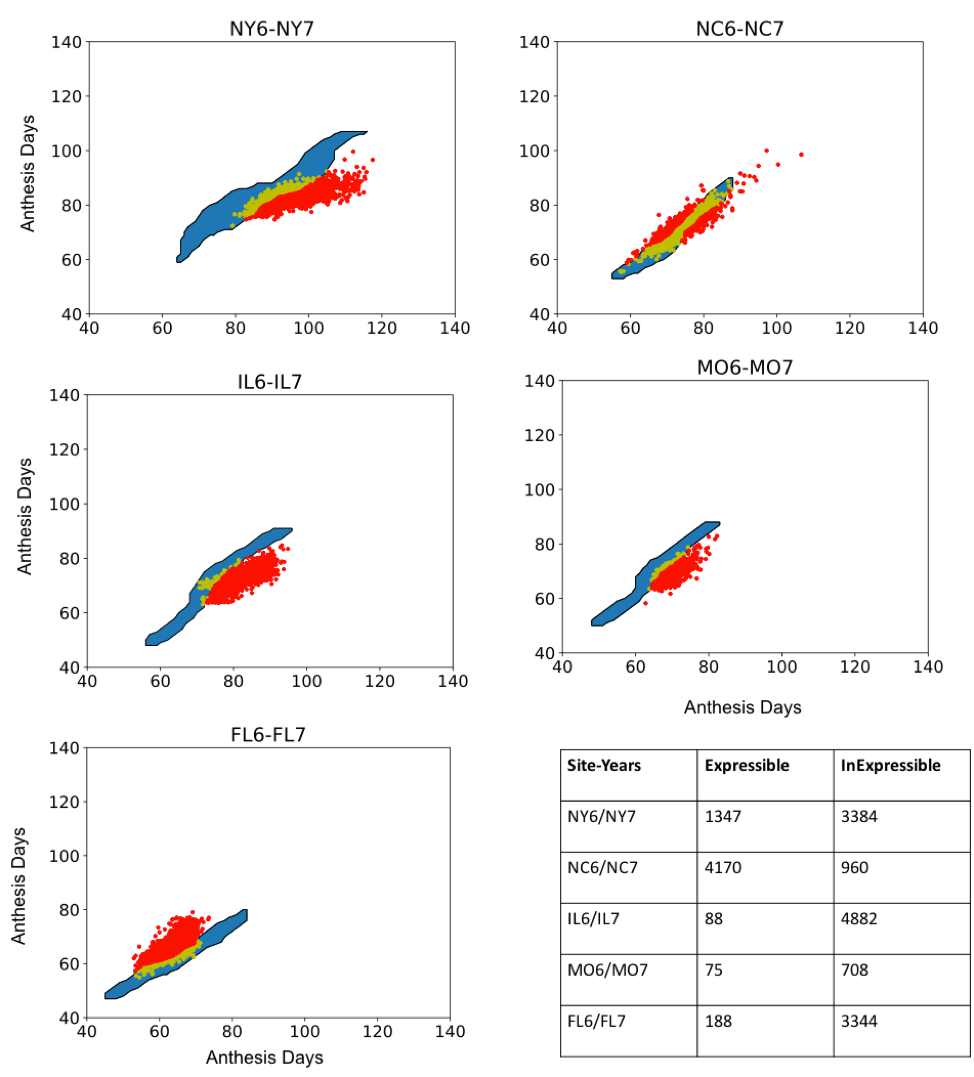 Fig A. Phenotype space plots for simulated and observed anthesis dates for five site-year pairs.  Blue regions outline simulated anthesis date pairs using six parameter scan Sobol database estimates. The data symbols depict expressible (yellow) and inexpressible (red) observed anthesis dates.  Table A. Ranges used for estimation of six parameters.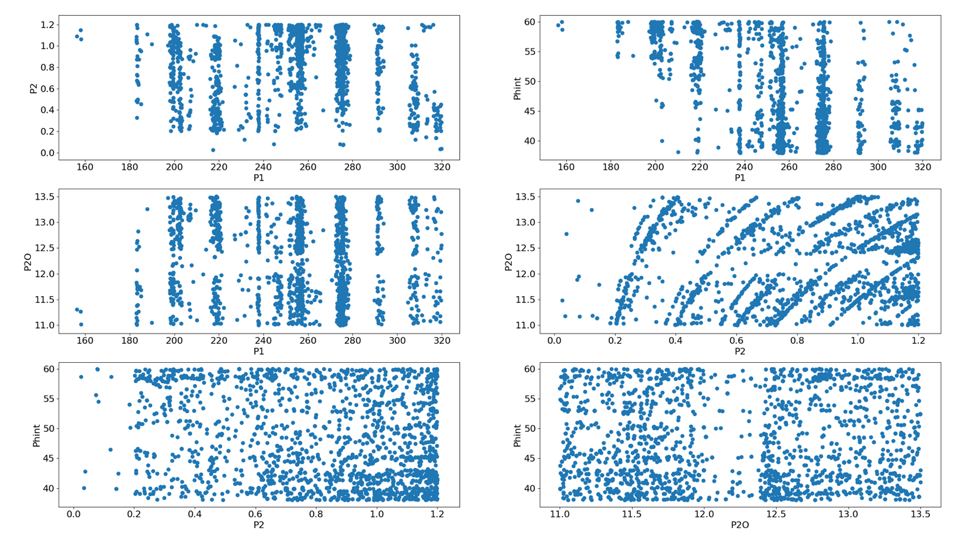 Fig B. Pairwise scatter plot for the parameter estimate resulting from six parameter runs.ParameterDefinitionUnitMaxMinNo. of unique valuesP1Thermal time from seedling emergence to end of juvenile phaseGDD (oC)15032015001P2OCritical Short day  length below which daylength does not affect development rateh1113.54001P2Extent to which development (expressed as days) is delayed for each hour increase in photoperiod above the longest photoperiod at which development proceeds at a maximum rate (i.e, P2O)rate01.22001PHINTPhyllochron interval (Interval between successive leaf tip appearances)GDD (oC)38604501TbaseBase temperature (Tbase) for development(oC)6124001ToptOptimal temperature for development (oC)26366001